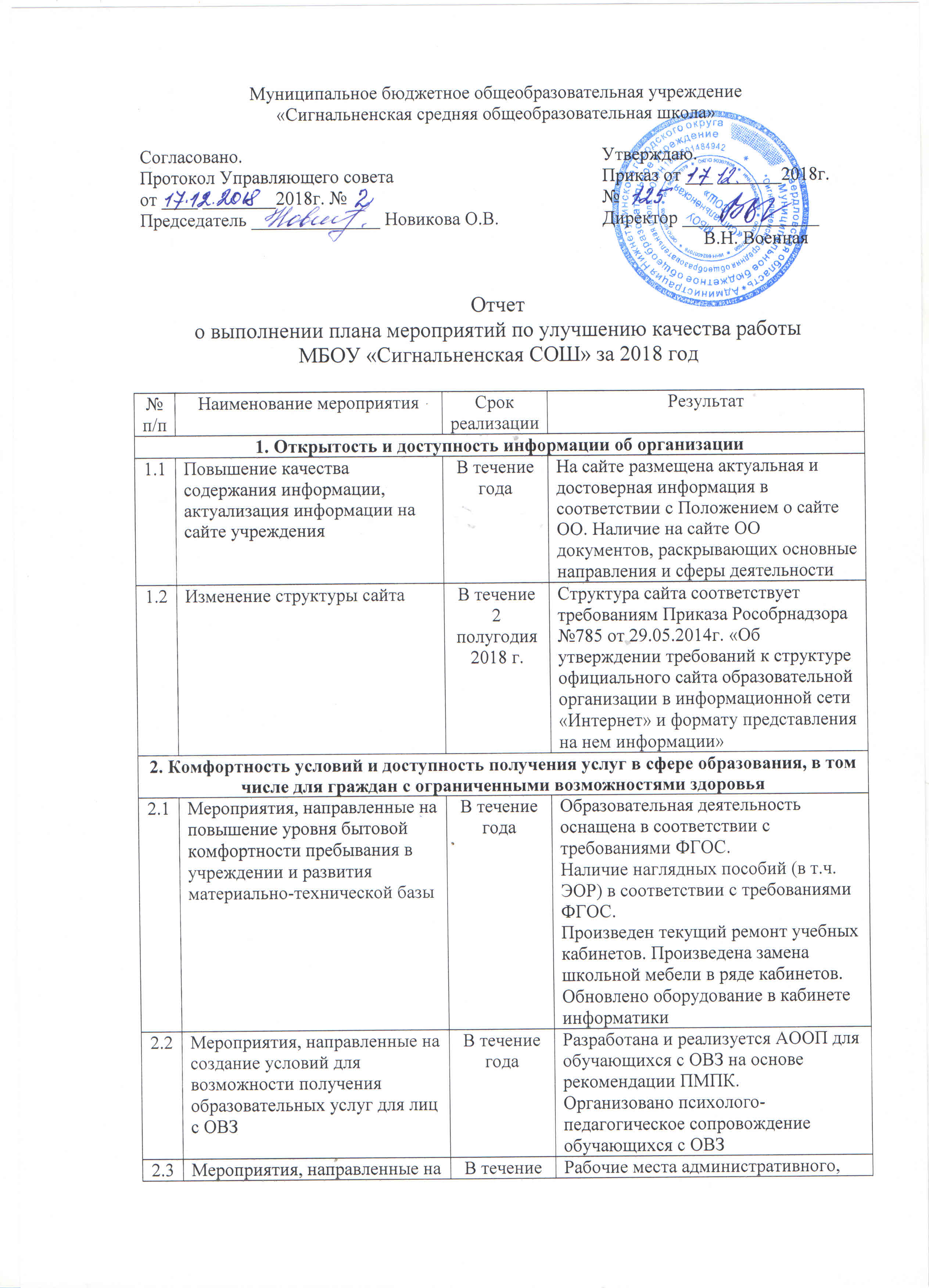 2.3персонала ООвспомогательного персонала оснащены необходимым оборудованием.Эффективная работа первичной профсоюзной организации.Наличие утвержденного коллективного договора3. Доброжелательность, вежливость и компетентность работников ОО3. Доброжелательность, вежливость и компетентность работников ОО3. Доброжелательность, вежливость и компетентность работников ОО3. Доброжелательность, вежливость и компетентность работников ОО3.1Мероприятия по обеспечению и созданию условий для психологической безопасности и комфортности в ОО, установление взаимоотношений педагогических работников с обучающимисяВ течение годаВыполнение плана аттестации и повышение квалификации педагогических работников.Организовано методическое сопровождение деятельности молодых педагогов через наставничество.Сформированы творческие группы педагогов для решения актуальных вопросов образовательной деятельности.Отсутствие конфликтных ситуаций4.Результативность деятельности ОО4.Результативность деятельности ОО4.Результативность деятельности ОО4.Результативность деятельности ОО4.1Мероприятия, направленные на реализацию образовательных программ в соответствии с ФГОСВ течение годаСохраняются стабильные показатели успеваемости.Проводятся олимпиады, конкурсы, направленные на развитие творческого потенциала обучающихся.Доля обучающихся, вовлеченных в проектную деятельность, составила 46%